KRISHNA MOHAN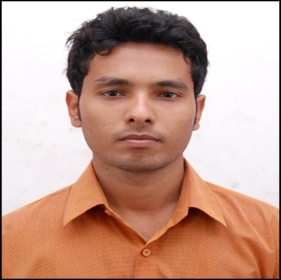 BIO MEDICAL ENGINEERTEERTHANKER MAHAVEER UNIVERSITY,PAKBARA MORADABAD.U.P-244102E-mail: krishnamohansingh18@gmail.com Mob: +91-9044862494Blog : bio-medical-india.blogspot.inCareer Objective:Intend to build a career in HealthCare where I can fully utilize my potential and be a constant learner so that I and my organization both can get benefitted.Qualifications:Experience:Previously I was an Employee of Hind Institute Of Medical Sciences, as Biomedical Engineer, Safedabad, Barabanki.(july2013 to December 2013)Presently working as a Biomedical Engineer in Teerthanker Mahaveer Hospital & RC (1000 Bed) , Pakbara, Distt: Moradabad .(1 jan2014 to till date)Position of  Responsibility:Working as the head of biomedical engineering department, where job profile involves Procurement/Purchasing , Servicing, Maintenance, monitoring, Quality Assurance , calibration, insurance, training & demonstration of  biomedical equipment.For more information, please visit on my blog bio-medical-india.blogspot.in.Certifications:National Level:Participation Certificate in Global Entrepreneurship Summit, held at IIT Kharagpur in Jan’2012.College Level:Attended a 3days workshop on Biomedical Instrumentation from SCIENTECH held at BBDNITM Lucknow in Nov’10. Attended a 3days workshop on Ethical Hacking from Fraternity India held at BBDNITM Lucknow in Oct’10.Area of Interest:Bio-instrumentation, Signal & System  ,control systemsSummer Training:Hospital Training   : APOLLO HOSPITALS GROUP,RANCHI.Duration               : 6th Jul2011 – 20th Jul 2011.Summer Industrial Training:Company             : Prolific System & Technologies Pvt. Ltd., LucknowDuration              : 11-06-12 to 16-07-12Project Title         : PLC & SCADAProject Summary : Based on Automation techniques used in industries.Final Year Project:Sign Language Converter  Extra Curricular Activities:General Secretary of Bio-Meds for session 2012-13, Official Students Council of      BBDNITM & BBDNIIT , Lucknow Skill Set: Experience to work with top level management.I am sportsman so I have sprite to face the situation very strongly.I have good leadership qualities.I have good communication skill & computer SkillStrength:Flexible and Adaptable.Ability to rapidly build relationship and set up trust.High on Commitment.Well disciplinedPersonal Details:   Father’s Name	    Dr. Uday Pratap Singh   D.O.B	                10-2-1992   Hobbies	               Reading religious books, Singing, Listening music            Permanent Address      Vill+Post-Jarkhorkala, Dist-Chandauli, Pin-232102Reference: Mr.Ajay Garg, Hospital Director, Teerthanker Mahaveeer Hospital & R.C, Mobile No: 9568626444, Email: ajaygarg65@gmail.com.Declaration: I consider myself to be familiar with various aspects of Bio-Medical Engineering. I hereby, declare that the above information given is true to the best of my knowledge.    Date & Place   : 28-10-2016 /Moradabad                                                      Krishna Mohan  						     QualificationYOPInstituteBoard/ University%ageB. Tech.2013Babu Banarasi Das Northern India Institute of Technology, Lucknow.Gautam Buddh Technical University(U.P.T.U)       73.26Intermediate2009SKKCASV Inter College, Varanasi  U.P. Board     72.00High School2007Brahman High School, Daltonganj Jharkhand Board     70.20